RYS. NR 10 Szafka metalowa SBM 101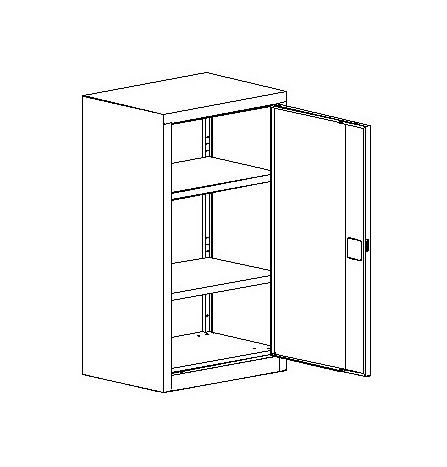 Wymiary zewnętrzne:Wysokość - 104 cmSzerokość – 60 cmGłębokość – 43,5 cm